Юго- Восточное управление министерства образования и науки Самарской области                                                          Государственное бюджетное общеобразовательное учреждение                                                 Самарской области средней общеобразовательной школы № 3 «Образовательный  центр» города Нефтегорска                                                          муниципального района Нефтегорский Самарской области                                                                                             структурное подразделение детский сад «Сказка» г. Нефтегорска«Окружной конкурс                                                                                методических материалов                                                                                                  в сфере образования и воспитания детей                                                                     с ограниченными возможностями здоровья»Номинация: «Программно-методическая разработка»Наименование работы: Учебно-методический комплект по физической культуре для работы с обучающимися с ОВЗ                      по теме недели «Скоро, скоро Новый год постучится у ворот»                                      Автор:Будкина Маргарита Ивановна,инструктор по физической культуре                                                                                             Нефтегорск 2021СодержаниеПояснительная записка………………………………………………………3Описание хода проведения мероприятий Комплекс утренней ритмической гимнастики «Дед Мороз»……………….6Конспект НОД «Снегурочка и лиса» по сюжету русской народной сказки.7Сценарно-режиссерская разработка физкультурного развлечения                                «В лес за новогодней ёлкой»…………………………………………………14                                                         Методические советы………………………………………………………..18Список использованной литературы …………………………………….20ПриложенияПриложение 1………………………………………………………………….21Приложение 2………………………………………………………………….25Презентация к проведению физкультурного развлечения                                       «В лес за новогодней ёлкой» …………… ……….…………………….........27CD-диск «Музыкальное приложение. Презентация»……………………....29	Пояснительная записка      В учебно-методическом комплекте представлен материал                                          для проведения непосредственно образовательной деятельности с детьми                     с ОВЗ старшей группы с учётом возрастных и индивидуальных возможностей. Весь материал разработан на основе теоретических                                   и    практических знаний в области физического развития дошкольников                            с учётом интеграции образовательных областей в соответствии с ФГОС дошкольного образования, с учётом комплексно-тематического планирования и построен на сказочных сюжетах.  Учебно-методический комплект предназначен для инструкторов по физической культуре                                     и воспитателей дошкольных образовательных учреждений.Актуальность:        С каждым годом количество детей с ОВЗ только возрастает. Классификация болезней разнообразна, но у всех наблюдается нарушение моторных функций, отставание и дефицит двигательной сферы. Поэтому очень важно оптимально организовать двигательную деятельность во всех формах работы с детьми с ОВЗ по физическому развитию, цель которых - расширение двигательной активности, приобщение к доступной спортивной деятельности, развитие собственной активности и творчества, формирование ЗОЖ у детей.         Самым эффективным методом решения данной проблемы можно считать проведение занятий, построенных на сюжете сказок. Метод сказкотерапии в нашей стране начал использоваться с начала 90-х годов исследователями И. В. Вачков, Д.Ю. Соколов.  На сегодняшний день большой вклад в изучение сказкотерапии внесли отечественные психологи и педагоги Е. Лисина, М. Осорина, Е. Петрова. «Сказочные» занятия помогают сформировать у детей с ОВЗ интерес к предстоящей двигательной деятельности. Потому, что все средства, используемые                       в «сказочном» занятии, подчинены одному определенному сюжету,                         в содержание которого включены двигательные, ритмопластические, дыхательные упражнения, подвижные игры, сопровождающиеся стихотворными строками для закрепления речевых навыков. При наличии у детей речевого дефекта включена пальчиковая гимнастика, так как существует тесная взаимосвязь речевой и моторной деятельности, тренировка пальцев рук с речевым сопровождение является мощным средством повышения работоспособности головного мозга.     На занятиях, построенных на сюжете сказки используются приемы имитации, подражания, образные сравнения, что соответствует психологическим особенностям дошкольников, облегчает процесс запоминания, освоения упражнений, повышает эмоциональный фон занятия, способствует развитию мышления, воображения, творческих способностей. Ребенок заинтересован, внимателен, у него усиливается стремление выполнить задание качественно, а это обеспечивает своевременное развитие мышц, костной системы связочно-суставного аппарата и формирование правильной осанки, а также положительное влияние на сердечно-сосудистую, дыхательную и нервную систему, способствует улучшению координации движений и развитию физических качеств, что очень важно для детей с ОВЗ.      Выдающийся педагог В. А. Сухомлинский отмечал: «Я не боюсь ещё                            и ещё раз повторить: забота о здоровье - это важнейший труд воспитателя. От жизнерадостности, бодрости детей зависит их духовная жизнь, мировоззрение, умственное развитие, прочность знаний, вера в свои силы». Главное найти ключик к детскому сердцу, ключик этот - сказки! Условия осуществления мероприятий:Наличие музыкально – спортивного зала, музыкального центра                               с USB-выходом, мультимедийного оборудования;Знание инструктора по физической культуре возрастных                                              и индивидуальных особенностей детей;Взаимодействие с воспитателями группы компенсирующей направленности, учителем-логопедом и специалистами ДОО;Соблюдение принципов: сознательности и активности; систематичности; постепенности; адекватности.Соблюдение время продолжительности непосредственно образовательной деятельности;Речевой материал подбирается в соответствии с возрастом детей, ориентируясь на активный словарь. В комплексе ритмической гимнастики используются те движения, которые были разучены детьми вовремя непосредственно образовательной деятельности;Применение эстетической технологии (оформление зала                               по теме). Только при таких условиях образовательная деятельность                                                        по физическому развитию с детьми с ОВЗ будет построена и проведена качественно и успешно.Для изучения актуальности вопроса по работе с детьми с ОВЗ                                               на физкультурных занятиях мною была изучена следующая литература:1.Кириллова А., Лебедева М.Е., Жидкова Н.Ю. «Интегрированные физкультурно-речевые занятия для дошкольников с ОНР 4-7 лет                                                                     Санкт-Петербург «ДЕТСТВО-ПРЕСС» 20052.Попкова Н. В. «Технология реализации индивидуального подхода                               в физическом воспитании детей дошкольного возраста» Стерлитамак, СИФК, 2006.Описание хода проведения мероприятийКомплекс утренней ритмической гимнастики «Дед Мороз»                                                            под песню «Горячая пора» (муз. А. Журбина, сл. П. Синявского) 1ч. Построение в одну шеренгу. Строевые упражнения. Ходьба в колонне по одному; на наружной стороне стоп; с высоким подниманием колен.        Бег в колонне по одному; прямым галопом; врассыпную        Ходьба в колонне по одному с перестроением в три колонны2 ч.  1 к.:  (И.п. стоя ноги вместе, руки к плечам, пальцы сжаты в кулак)У Дедушки Мороза здоровье хоть куда!    (Разведение рук в стороны, вниз)Его не испугают любые холода.                 (Поднимание рук вверх, вниз)Пускай повсюду стужа, а вовсе не жара    (Разведение рук в стороны, вниз)У Дедушки мороза горячая пора!	           (Поднимание рук вверх, вниз)Припев:У Дедушки Мороза (3 раза) горячая пора! (Подскоки на месте)2 к.:  (И.п. стоя ноги врозь, руки на пояс)У Дедушки Мороза работа по душе. Он нужен в каждом доме на каждом этаже.  (Выпады вперёд то правой, то левой ногой, руки на поясе)Он дарит нам подарки, а мы кричим «Ура!» У Дедушки мороза горячая пора!(Выпады в стороны то правой,то левой ногой, руки на поясе)Припев: тот жеУпражнение на дыхание «Ветерок» -сделать глубокий вдох через нос и выдохнуть через полуоткрытые губы, дуя на свою ладошку3ч. Перестроение в одну колонну. Ходьба в колонне по одному____________________________________________Комплекс утренней ритмической гимнастики «Дед Мороз» апробирован                           с детьми старших групп компенсирующей направленности ГБОУ СОШ №3 детского сада «Сказка» г. НефтегорскаКонспект НОД «Снегурочка и лиса»                                                                                   (по сюжету русской народной сказки)                                                                                   с детьми старшей группы компенсирующей направленностиПриоритетная образовательная область: «Физическое развитие»,                      Интеграция образовательных областей: «Познавательное развитие»,                        «Социально–коммуникативное развитие», «Речевое развитие»,                                    « Художественно – эстетическое развитие».Цель: Развитие творчества, самостоятельности, инициативы                                              в двигательных действиях и осознанное к ним отношение.Задачи:-Упражнять в ходьбе и беге колонной по одному, меняя темп движения                         в соответствии с содержанием текста; в подлезании под дуги в группировке, не касаясь спиной верхнего края дуги и руками пола.-Продолжать формировать правильную осанку.-Развивать ловкость, глазомер при подбрасывании и ловле мяча. -Развивать умение согласовывать свои действия с речевым материалом                  и действиями партнёров.-Закреплять правильное, отчётливое произношение звуков при проговаривании стихотворных строк.-Формировать у детей интерес к художественной литературе, через рассказывание сказки и обыгрывание её.-Формировать навык безопасного поведения во время двигательной активности Методы и приёмы:Практические:   О.Д.,  двигательные упражнения;  подвижная   игра «Белки и зайцы»;  пальчиковая гимнастика «Блины».Наглядные:   наблюдения за действиями инструктора в процессе всей двигательной деятельности.Словесные:   вопросы, указания,  напоминания, рассказывание сказки.	Материалы и оборудование:   6 брусков, большие  мячи по количеству детей, 3 дуги, искусственная ёлка, 7 кеглейЛогика образовательной деятельности___________________________________________________Конспект НОД «Снегурочка и лиса» апробирован с детьми старших групп компенсирующей направленности ГБОУ СОШ №3 детского сада «Сказка» г. НефтегорскаСценарно-режиссерская разработка физкультурного развлечения «В лес за новогодней ёлкой»  для детей старшей группы компенсирующей направленностиТема:   «В лес за новогодней ёлкой» Идея:  «Скоро, скоро Новый год               Постучится у ворот!»Аудитория: дети старшей группы компенсирующей направленности. Форма проведения: физкультурное развлечение.Музыкальное оформление: Музыка «В гостях у сказки». Песня «Белые снежинки», «У леса на опушке». Музыка для выхода Лесовика. Музыка для игр – эстафет, для подвижной игры       Световое оформление: естественное освещение музыкально - спортивного зала.Техническое оформление: музыкальный центр, видеокамера, мультимедийное оборудование. Оборудование:  2 конуса, 2 обруча, 2 корзины, 40 снежков, 2 колпачка,                     2 метёлки Сценарный планЭкспозиция: музыкальный зал оформлен по сезону и теме недели. Завязка: инструктор рассказывает детям сказку, создаёт проблемную ситуацию «Где взять ёлку к празднику».                                                                                                                          Развитие действия: Инструктор отправляется с детьми в лес. Встречают Лесовика, просят прислать ёлку в детский сад на праздник. Лесовик соглашается если дети выполнят задания.Кульминация: Лесовик проводит с детьми игры – эстафеты.Развязка: Дети справляются с заданиями Лесовика.               Финал:    Лесовик дарит детям ёлку на новогодний праздник!Содержание:(2 Слайд). (Под музыку «В гостях у сказки» дети заходят в зал)     Инстрктор: Ребята, я думаю вы очень любите сказки. Сегодня я расскажу вам сказку «Ёлочка-зелёные иголочки», а вы садитесь удобно, смотрите                         и слушайте! (Дети садятся на палас лицом к экрану)                                                                  Инструктор: На лесной опушке в маленькой избушке  (3 Слайд)                               Жил один старичок, старичок Лесовичок.                                                               Очень строгим он был, и свой лес сторожил,                                                      Чтоб ни кто деревья не ломал и лесную тишину не нарушал.                                                                                              Зверей и птиц охранял, чтоб их никто не обижал.                                             У него в лесу росла ёлочка чудесная,           (4 Слайд)                                                                   Она живая была и прелестная!                                                                               На новый год ёлочка к ребятам в детский сад приходила,                                           Дети хоровод вокруг неё водили.     Вот сидим мы здесь с вами и сказку слушаем, а ведь скоро Новый год.                          А какой же праздник без ёлочки. Ребята, что же нам делать?                                         (Дети высказывают свои предположения). Я думаю, что нам нужно отправиться в зимний лес к Лесовику и попросить у него ёлочку.                   (5 Слайд) (Дети выполняют разновидности ходьбы и бега под песню                               «Белые снежинки» вместе с инструктором по физической культуре)Инструктор по ФК:  Всё кругом белым – бело, много снега намело,                                                                       Не проехать , не пройти… Как нам Лесовика найти?                                                Намело сугробов белых, нам до них какое дело,                                                   Кто умеет веселиться, тот мороза не боится!                                                                В круг скорее все вставайте и разминку начинайте!                               (6 Слайд) Ритмическая гимнастика «Зимушка - зима»                                                   (смотреть приложение 2)                                                                                                                (В зал заходит Лесовик и сердится)Лесовик: Что за шум, что за гам? Это кто здесь хулиганит, кто лесную тишину нарушает? Кто вы, откуда? Кто вас сюда звал? Кто зимний лес будить разрешал?   Инструктор по ФК: Здравствуй, старичок Лесовичок!  Мы пришли                                из детского сада, хотим попросить у тебя ёлочку. Ведь скоро Новый год,                          а какой же праздник без зелёной красавицы! Лесовик: Ёлочку я могу подарить только добрым, весёлым, задорным, послушным детишкам. У вас такие дети есть? А я сейчас посмотрю, какие вы быстрые, смелые, ловкие. Если справитесь с моими заданиями,                                 то и зелёная красавица придёт к вам на праздник.Инструктор: Мы постараемся и уже готовы выполнять задания.  Ребята,                    вы готовы пройти испытания? Игры-эстафеты (смотреть приложение 2)Лесовик: Молодцы, ребята! С заданиями вы справились! А теперь пришла пора поиграть нам детвора.          Подвижная игра «Льдинки, ветер и мороз») (смотреть приложение 2)              Лесовик: Я посмотрел на вас, ребята, вы и в самом деле очень дружные, быстрые, смелые, ловкие. С моими заданиями справились. А я, как                                    и обещал, Ёлочку - зелёную красавицу на новогодний праздник обязательно вам в детский сад привезу. (7 Слайд) Вот она ёлочка, зелёная красавица!                                                                                              Скоро, скоро в детский сад, к вам она отправится!               Инструктор: Спасибо тебе Лесовичок!                                        Новый год стучится в дом.                                        Мы тебя на праздник ждём.                                       Приходи к нам в детский сад,                                        Там полным- полно ребят.                                                                                Будем вместе петь, плясать,                                                                        Праздник Новый год встречать!Лесовик:  Отказаться не могу. Обязательно приду!                                                                         Инструктор: А нам пора возвращаться в детский сад.               (Инструктор с детьми под музыку уходят из зала)    _______________________	Сценарно-режиссёрская разработка физкультурного развлечения                     «В лес за новогодней ёлкой» апробирован с детьми старших групп компенсирующей направленности ГБОУ СОШ №3 детского сада «Сказка» г. НефтегорскаМетодические советы  по организации и проведению                                                                   физкультурно-оздоровительных мероприятий-      Учёт возрастных и индивидуальных возможностей и особенностей детей с ОВЗ важен при подборе содержания, методов и приёмов работы                                      с дошкольниками, чтобы каждый ребёнок смог принять участие                                          в увлекательном физкультурном мероприятии.- Большое внимание уделяется игре, игровым приёмам, приданию эмоциональной окраске. -  Музыкальное оформление, формы проведения и содержание физкультурно-оздоровительных мероприятий, презентации, подвижные игры, атрибуты могут быть изменены.  -   Если на физкультурно-оздоровительных мероприятиях планируется присутствие сказочного героя, то следует заблаговременно напомнить детям с ОВЗ содержание сказки, мультфильма, чтобы детям были уже знакомы герои сказок.-  К «сказочным» занятиям дети с ОВЗ должны быть подготовлены                                              в эмоционально-психологическом плане. Необходимо заблаговременно напомнить им в удобной форме содержание художественного произведения, которое будет служить основой импровизационных действий, например его повторным чтением, тематическим рисованием, выставкой книжных иллюстраций и детских рисунков.         Сценарно-режиссёрская разработка физкультурного развлечения                           «В лес за Новогодней ёлкой» была размещена на Международном образовательном портале Mаам.ру в 2015 году: https://www.maam.ru/detskijsad/budkina73/page-10 , также была отправлена                                                в 07.01.2016 г. на Всероссийский интернет – конкурс для педагогов    «Педагогический триумф». Номинация: лучший сценарий праздника, развлечения, досуга (Диплом II степени) (смотреть приложение).        Для удобного использования и корректирования содержания учебно-методического комплекта в работе с детьми с ОВЗ по теме недели «Скоро - скоро Новый год постучится у ворот» весь материал представлен                                      в электронном виде на CD-диске (смотреть приложение).Список использованной литературыВоротилкина И.М.  «Физкультурно – оздоровительная работа в ДОУ» Москва «Издательство НЦ ЭНАС» 2004Картушина М.Ю. «Физкультурные сюжетные занятия с детьми                          5-6 лет» Творческий Центр Сфера Москва 2012Козин Е.А. «Дифференцированная методика физического воспитания старших дошкольников» – Хабаровск, 2008.Маханева М.Д. Индивидуальный подход к ребенку в ДОУ организационно – методический аспект / – М.: ТЦ Сфера, 2005Научно – практический журнал «Инструктор по физкультуре»  №2/2011Приложения Приложение №1                                                                                                                                        к  проведению непосредственно образовательной деятельности«Снегурочка и лиса» (по мотивам русской народной сказки)Пальчиковая гимнастика «Блины»Тин-тинка, тин-тинка	     Хлопают в ладошиВот водичка,	               Показывают правую ладоньВот мука,                             Показывают левую ладонь.Соль, сахар положили,      Перебирают (сыплют) пальчиками  соль и сахарТесто быстро замесили     Водят указательным пальцем одной руки по        ладони другой.Горит в печке огонек.       Поднимают руки вверх, шевелят пальцами.Раз-блинок, два-блинок.   Ударяют ладонью одной руки по ладони другой.Тин-тинка, тин-тинка!       Хлопают в ладоши.Кто отведает блинка? Двигательное упражнение «Зимняя дорога»-Едем-едем на лошадке,	        Ходьба с высоким подниманием коленаПо дороге зимней, гладкой.Быстро-быстро поскакали,	    Бег прямым галопом, рук на поясеК лесу сани нас домчали.Осторожней через лес,           Ходьба на носках, руки к плечамНамело сугробы здесь.Тпру!                                        Остановиться на местеТопорик надо взять                Ходьба в колонне по одному змейкой,              И сосну пойти искать.            руки в «замок» на правом плече.Ритмическая гимнастика «Ёлочка» (под песню «В лесу родилась ёлочка»)В лесу родилась ёлочка, в лесу она росла.  	                                                                                                                          Зимой и летом стройная, зелёная была.                             Ходьба по кругу, взявшись за рукиМетель ей пела песенку: «Спи, ёлочка, бай-бай!»Стоя на месте, покачивать руками перед собойМороз снежком укутывал: «Смотри, не замерзай!»	Плавно поднимать руки снизу вверх.Трусишка зайка серенький под ёлочкой скакал.	Прыжки на двух ногах с продвижением вперед колонной по одномуПорою волк, сердитый волк, рысцою пробегал.                           Ходьба широким шагом колонной по одному                                                                 Чу! Снег по лесу частому под полозом скрипит, Стоя на месте, руки на поясе, подниматься поочерёдно на носки и пятки                                     Лошадка мохноногая торопится, бежит.Везет лошадка дровенки, а в дровнях старичок,            Стоя на месте, руки прямые вытяну вытянуты вперёд поднимая поочерёдно согнутые в коленях ногиСрубил он нашу елочку под самый корешок.Наклоны вниз, руки в замок над головой, при наклоне опускать внизТеперь она нарядная на праздник к нам пришла	Полуприседание с разведением рук в стороныИ много-много радости детишкам принесла.Хлопки в ладоши	Двигательное упражнение «Серый волк»На охоту вышел волк,	                   Ходьба врассыпную широким шагомОн зубами щелк да щелк.Лишь услышит шорох он,	         Бег врассыпную широким шагомСразу начинает гон.Он к добыче подкрадется,	         Ходьба врассыпную на носкахБлизко-близко подберетсяП/и «Белки и зайцы»Дети встают в пары лицом друг к другуБелки зайцев повстречали,	    Хлопки в свои ладоши, в ладоши партнёраСтали в ладушки играть,	                               Громко хлопают в ладоши-	                         Раз, два, три, четыре, пять!	                           Раз, два!-                                   Хлопки в свои ладоши                     По коленкам.                            Хлопки по коленям                Три, четыре!- повтори.	Два хлопка в свои ладоши, и два по коленям                                   Пять, шесть!- приседай,         Два хлопка в свои ладоши, и два по коленям                                                                                                            Куда хочешь, убегай!             Разводят руки в стороны, затем бегают  врассыпную Быстро в пару вставай           Останавливаются, кружатся в паре И кружиться начинай.Пальчиковая гимнастика «Новогодняя ёлочка»Посмотрите, ну и диво!	        Перекаты с пятки на носок, руки внизуНаша елочка красива.           Четыре хлопка в ладоши                  На ветвях игрушки:               Вытянуть руки в стороны, затем вперед                   Зайчики,                                 Приставить ладони к головеХлопушки,	                  Два скользящих хлопка в ладони                    Куколки нарядные,	        Два полуприседания, с поворотом туловища                                                                                                        Пряники печатные,	               Два хлопка ладонями одна по другой                                                                                                     Маленькие свечки, 	               Поднять вверх указательные пальцы                 Сосульки,	                        Опустить вниз указательные пальцы Человечки                             Поставить руки на пояс                                 Яркие фонарики, 	                 Вращать кистями рук перед грудьюИ большие шарики.	             Соединить пальцы обеих рук, как шар                                                                Скоро-скоро Новый год,     Четыре хлопка в ладоши.Постучится у ворот.            Левым и правым кулачком показать стук                             в дверьПриложение №2                                                                                                                                        к  проведению физкультурного развлечения                                                               «В лес за новогодней ёлкой» Ритмическая гимнастика «Зимушка –зима»                                                               (под песню «У леса на опушке»)1к.  У леса на опушке жила Зима в избушкеОна снежки солила в берёзовой кадушке.Поднять правую руку вверх и опустить вниз, затем левую рукуОна сучила пряжу, она ткала холстыПолуприседания с поворотом вправо и влевоКовала ледяные да над реками мостыПравую руку вперёд, вправо и поставить на пояс, затем левой рукойПрипев: Потолок ледяной, дверь скрипучая,                                                                        За шершавой стеной тьма колючая.                                               Выставить правую ногу вперёд на пятку, затем назад на носок                                         и сделать три притопа ногами. Тоже левой ногой.Как шагнёшь за порог- Приставной шаг вперёд, приставной шаг назад                                            Всюду иней,      Поднять прямые руки снизу вверх, пошевелить пальцами                   А из окон парок синий-синий.   Кружение на месте, поднять руки вверх2к. Ходила на охоту, ковала серебро,                                                                                      Сажала тонкий месяц в хрустальное ведро                                                                                        Наклон вправо, затем влево                                                                                      Деревьям шубы шила, торила санный путь,                                                                          Поднять руки через стороны вверх и соединить ладони над головой                               А после в лес спешила, чтоб в избушке отдохнуть                                                  Ходьба на месте с высоким подниманием коленИгры –эстафеты 1 «Собери снежки» -  дети забрасывают по одному снежку в корзины, которые стоят перед командами.                                                                                                 2 «Весёлые снеговички»- каждый игрок команды надевает колпак,              бежит до ориентира, затем возвращается к команде и передаёт колпак следующему игроку.                                                                                                                                                3 «Разметём дорожки » -каждый игрок команды с метёлкой в руках  идёт быстрым шагом змейкой между кеглями, разметая дорожку до ориентира, затем возвращается обратно и передаёт метёлку следующему игроку).Подвижная игра «Льдинки, ветер и мороз»Ход игры: Под музыку дети двигаются по кругу подскоками. Лесовик стоит в центре круга. С окончанием музыки дети останавливаются. Лесовик говорит «льдинки» - ребята прыгают на месте на двух ногах, «ветер» -делают вдох через нос и выдох через рот, «мороз» быстро берутся за руки.«Презентация к проведению физкультурного развлечения                                       «В лес за новогодней ёлкой»                      1 Слайд                                                      2 Слайд 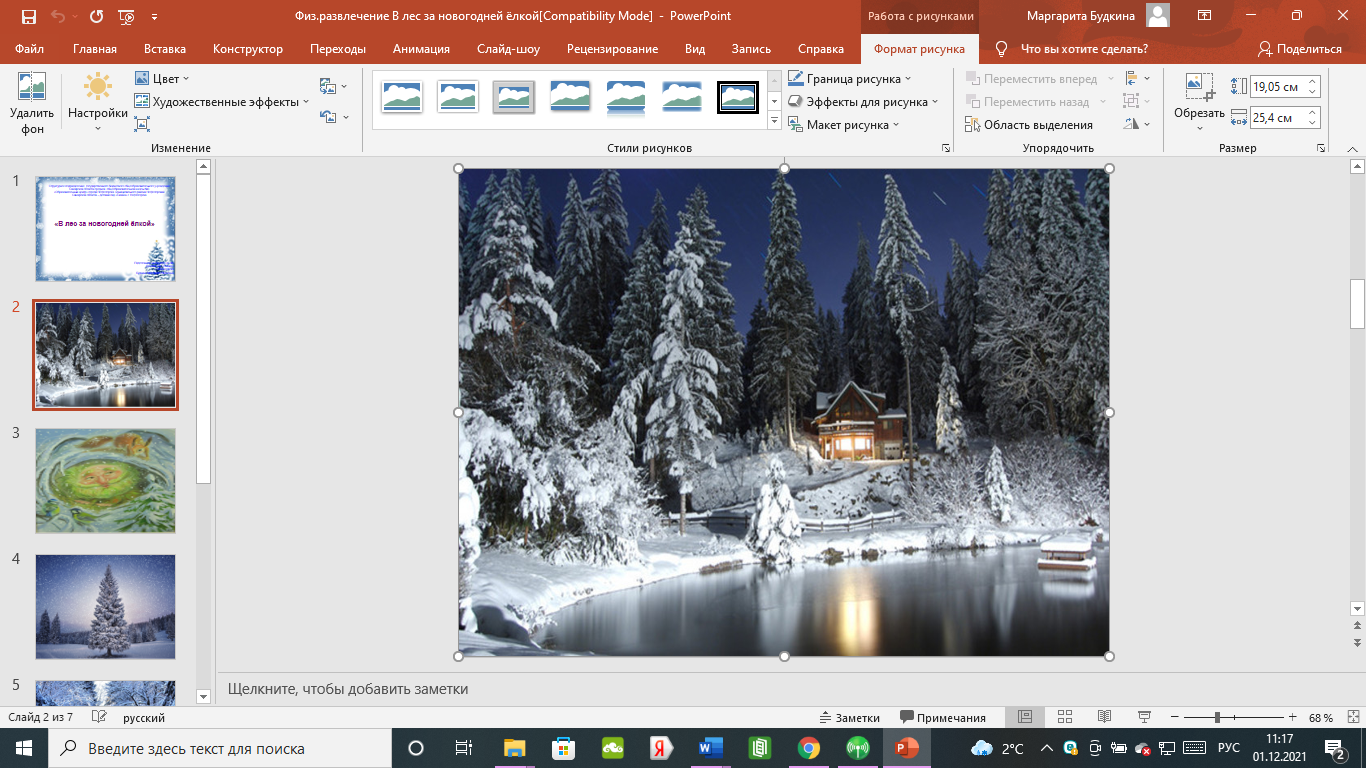 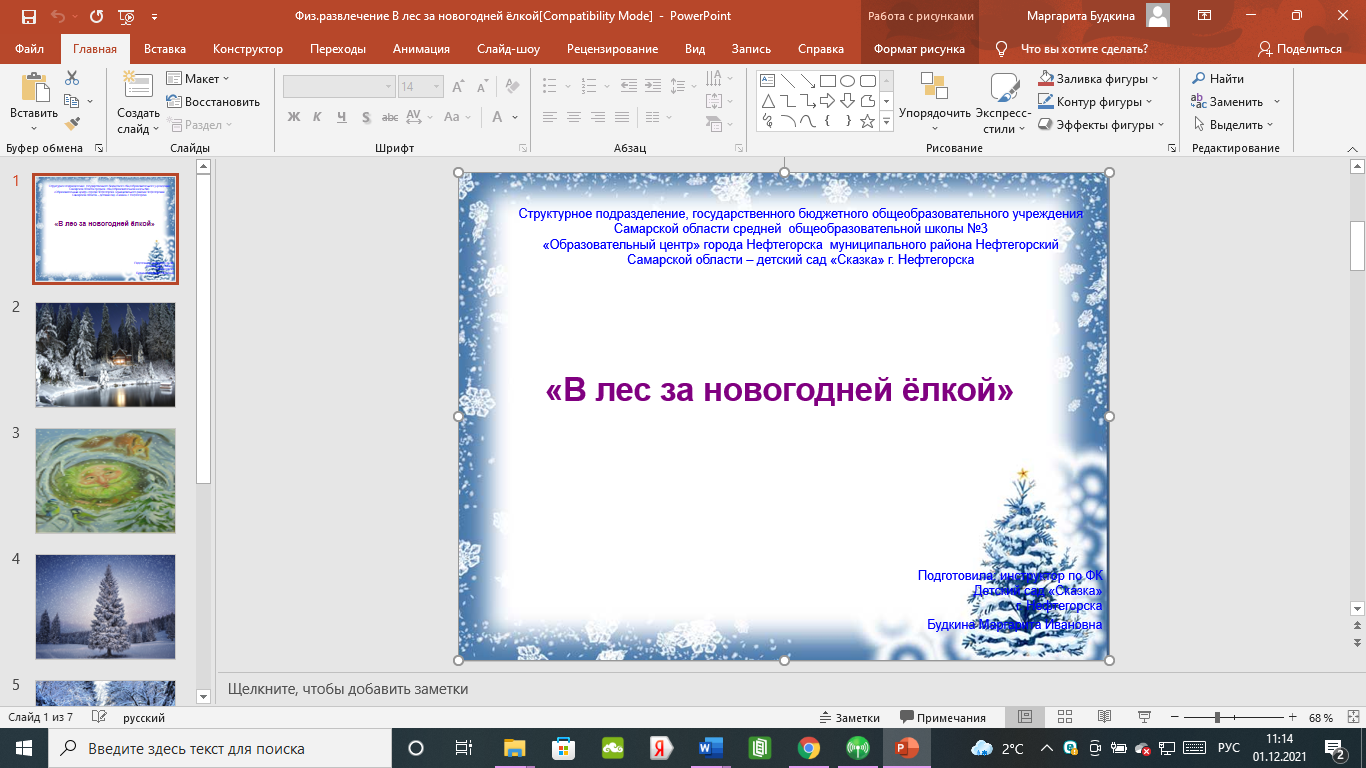                       3 Слайд                                                     4 Слайд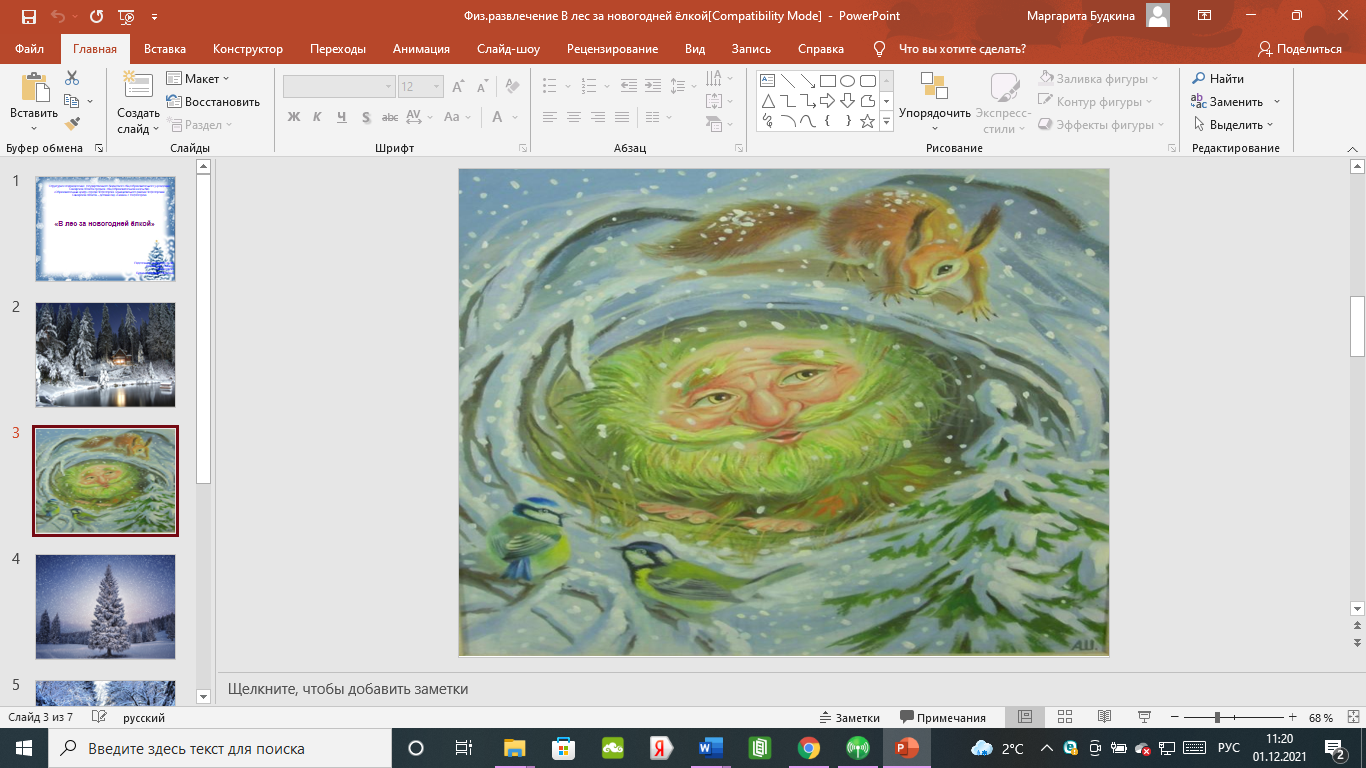 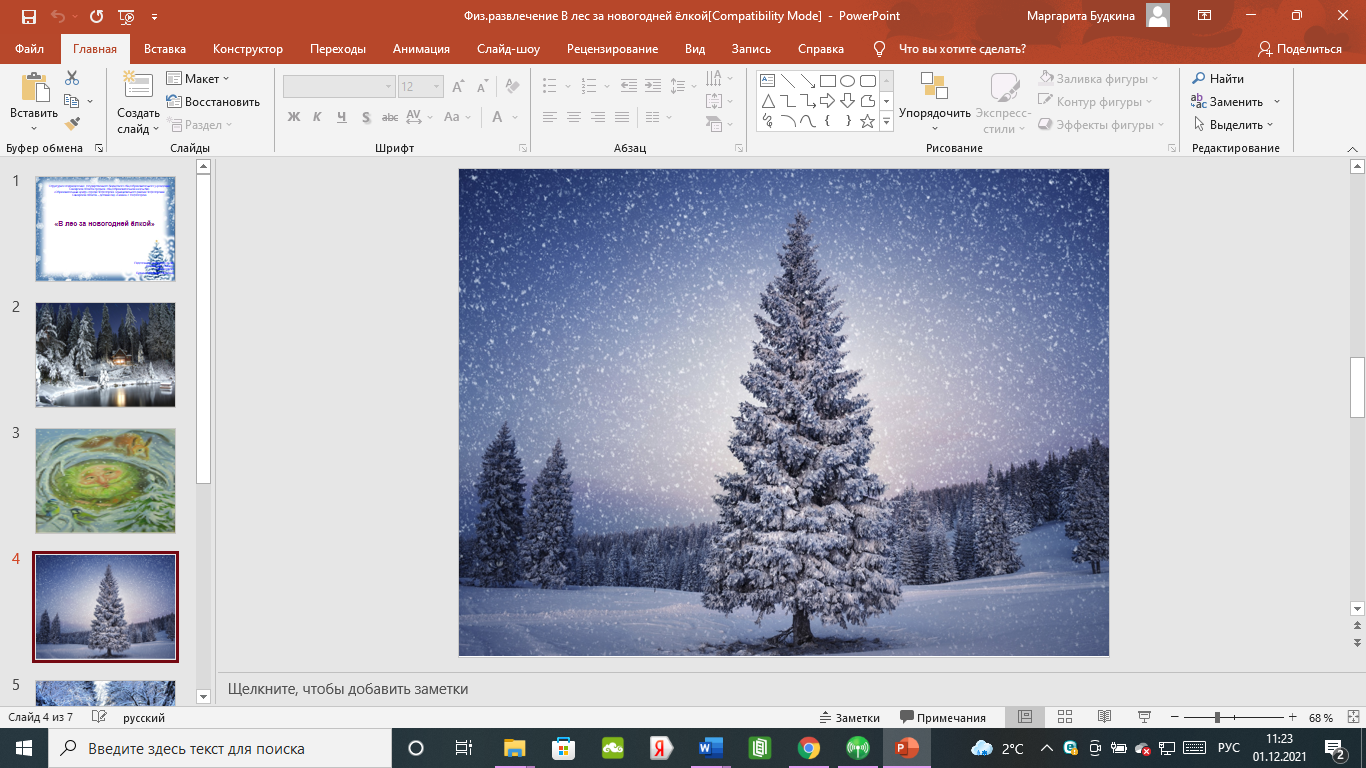                       5 Слайд                                                         6 Слайд    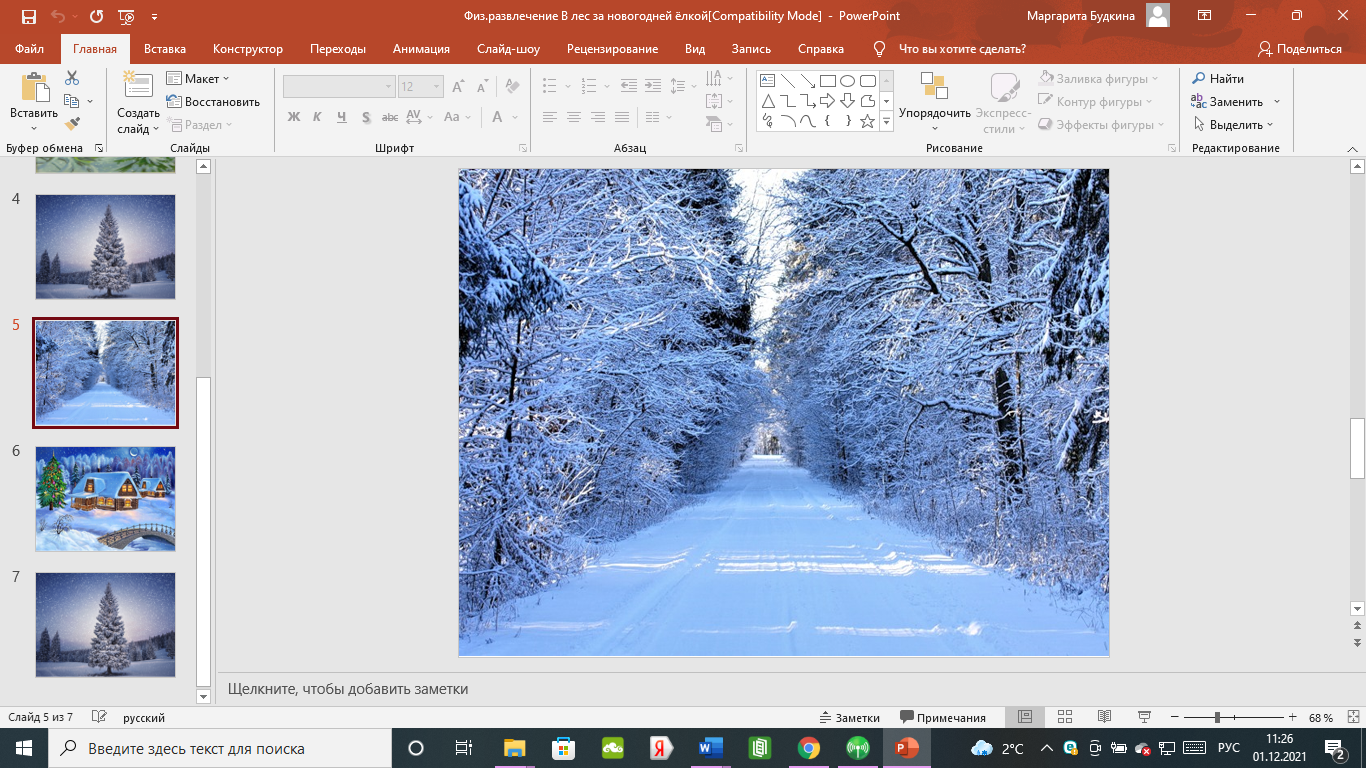 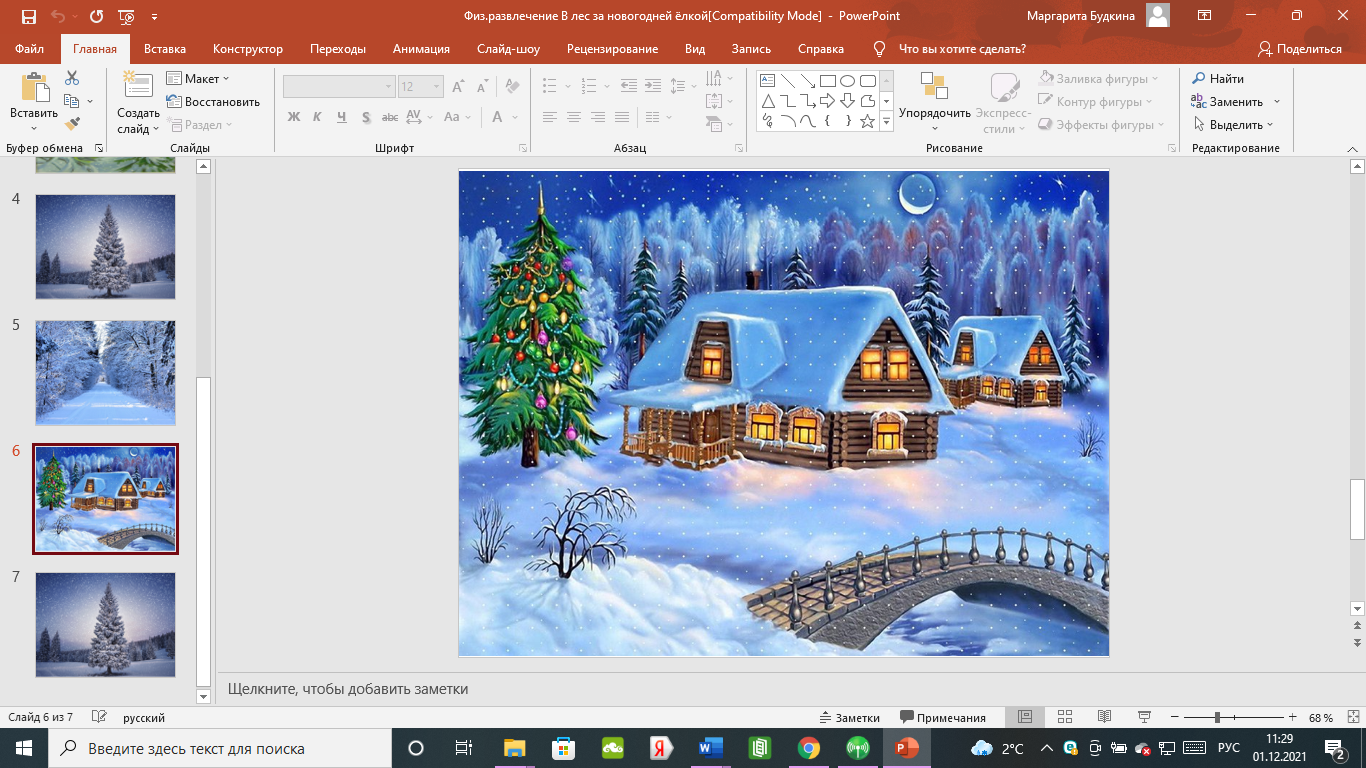 7 СлайдСD-диск «Музыкальное приложение. Презентации»№Деятельность                           инструктора по ФКДеятельность детейОжидаемые  результаты123Инст--Ребята, сегодня я расскажу  вам сказку «Снегурочка и лиса», а вы будете изображать сказочных героев, о которых я буду говорить. В ледяной избушке в лесу живут Дед Мороз и внучка Снегурочка. Однажды встала утром Снегурочка и напекла для деда блинов.(Инструктор напоминает детям, что проговаривать звуки нужно чётко и внятно)Дедушка Мороз позавтракал и говорит:  -Скоро Новый год. Пора, внученька, елочку   выбрать для праздника  ребятам. Пойду, по лесу прогуляюсь, присмотрю самую красивую елочку.-Я сама схожу, дедушка, - говорит Снегурочка, - а ты начинай подарки в мешок складывать.На том и порешили. Села Снегурочка в сани и поехала по лесным дорожкам.(Инструктор предлагает построиться в колонну по одному)-Вдруг конь остановился. Большие сугробы впереди. Не может он дальше скакать. Пошла Снегурочка сама.Шла, смотрела по сторонам, искала самую красивую елочку. Вдруг видит: стоит лесная красавица. Вот она - елочка для праздника. Будут вокруг нее водить хороводы детишки.  -Обрадовалась Снегурочка, что нашла такую красивую елочку. Пошла домой, а дорогу назад найти не может. Идет Снегурочка по сугробам, пробирается сквозь лесную чащу.- Темнеет уже. Страшно Снегурочке. Стоит она                      и плачет. Услышал плач Волк, прибежал к девочке. (Инструктор предлагает детям обыграть действие волка).	рук-Давай, - Снегурочка, я тебя до дома провожу- предложил Волк.-Нет- ответила девочка.-Я тебя боюсь. Ты меня съешь. Серый Волк убежал.                               А Снегурочка опять заплакала. Неподалеку белки бросались шишками.(Инструктор предлагает детям обыграть действие белок).-Снегурочка, мы тебя проводим домой! - закричали белки.-Нет белочки, вы скачете по веточкам. Я вас в темноте не увижу. Тогда к дереву прискакали зайцы и тоже предложили проводить девочку домой. Но Снегурочка опять отказалась:-Вы, заиньки, всего боитесь. Громко треснет сучок. Вы от страха в разные стороны разбежитесь. Останусь я одна. Тогда зайцы побеждали играть с белками.(Инструктор предлагает детям разделиться на  группы: белки и зайцы и поиграть в игру. Напоминает правила игры и правила безопасного поведения во время игры)   Подошла к дереву Лиса:  «Пойдем, Снегурочка, провожу тебя к Деду Морозу». Снегурочка поверила Лисе и пошли они вдвоем к ледяной избушке Деда Мороза. Дошли они до дома. Дедушка Мороз обрадовался. Он уже собирался искать свою внучку. Лису угостил пирогами да конфетами. А потом все вместе стали готовить украшения для новогодней елочки.Вот и сказочке конец, а кто слушал молодец! Кто движенья выполнял, тот здоровье укреплял! Вы молодцы: прошли змейкой между кеглями, подлезли под дуги в группировке и не задели верхний край дуг, перешагивали через бруски чередующим шагом, показали свою ловкость в игре с мячом, а ещё сделали пальчиковую гимнастику.  	  Вы мне помогли рассказать сказку и обыграли сказочных героев. Давайте назовём этих героев. А кто из героев вам больше всего понравился и запомнился? Вы были настоящими актёрами. И для каждого я приготовила медальки «Молодец!».(Инструктор                     вручает детям медальки)                               Дети заходят в зал и встают врассыпнуюПальчиковая гимнастика «Блины»(смотреть приложение 1)Дети проговаривают вместе с инструктором.Дети встают в колонну по одномуДвигательное упражнение «Зимняя дорога» (смотреть приложение 1)Дети проговаривают слова вместе с инструкторомРитмическая гимнастика «Ёлочка»(смотреть приложение 1) ОВД 1)Ходьба - между кеглями.2)Перешагивание - через бруски3)Подлезание - под дуги.Двигательное упражнение «Серый волк» (смотреть приложение1)Дети проговаривают слова вместе с инструкторомДети подбрасывают  мячи вверх и ловят двумя рукамиП/и «Белки и зайцы» (смотреть приложение1)Дети проговаривают слова вместе с инструктором.Пальчиковая  гимнастика «Новогодняя ёлочка» (смотреть приложение1)Дети проговаривают слова вместе с инструкторомСформирован интерес к предстоящей деятельности Развита мелкая моторика рукСформирован  интерес к художествен ной литературеЗакреплено умение ходить  и бегать колонной по одному, меняя темп движения в соответствии с содержанием текста.Сформирована правильная осанка Развита координация движенийСформировано умение подлезать под дуги в группировкеРазвита ловкость, глазомерСформировано умение согласовывать свои действия с действиями партнёровСформирован навык безопасного поведения во время двигательной активностиЗакреплено правильное, отчётливое произношение звуков Снята физическая нагрузка, восстановлено дыхание. Сохранено и укреплено физическое и психическое здоровье дет